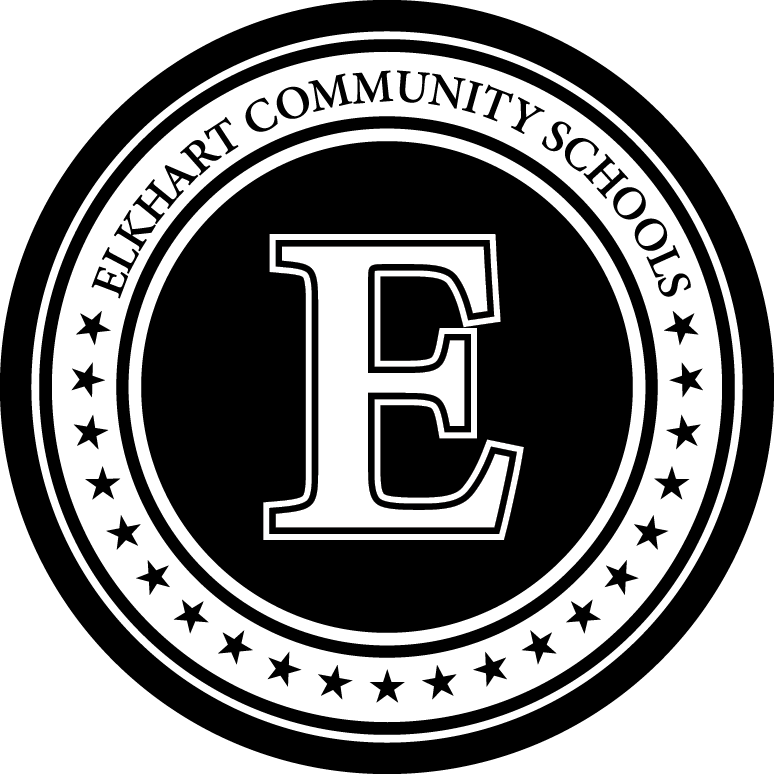 Transfer Procedure Flowchart